Publicado en España el 23/01/2018 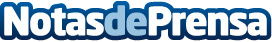 Las criptomonedas, el nuevo oro digitalJuan Merodio analiza en su nuevo libro el potencial de estas formas de pago que están revolucionando la economía mundial. Aconseja invertir tanto a empresarios, emprendedores o particulares en la compra de estas nuevas monedas como fuente de ingresos y da cuatro claves para acertar en su elecciónDatos de contacto:Nuria Coronado SopeñaResponsable de Comunicación y RR.PP. de Juan Merodio667022566Nota de prensa publicada en: https://www.notasdeprensa.es/las-criptomonedas-el-nuevo-oro-digital_1 Categorias: Internacional Nacional Finanzas Telecomunicaciones E-Commerce http://www.notasdeprensa.es